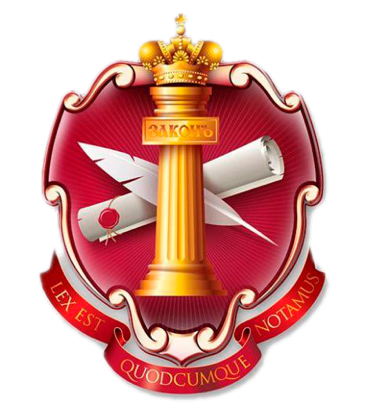 LEX EST QUODCUMQUE NOTAMUSЗАКОН ЕСТЬ ВСЁ НАПИСАННОЕ И ЗАВЕРЕННОЕ МНОГОКРАТНО УВЕДОМЛЕНИЕ ПРАВОНАРУШИТЕЛЯ О ПРАВОНАРУШЕНИИЯ уведомляю Вас о Вашем правонарушении, что Ваши действия незаконны и противоречат следующим статьям:_____________________________________________________________________________________________________________________________________________________________________________________________________________________________________________________________________________________________________________________ДОКУМЕНТЫ (ЗАКОНЫ, УКАЗЫ, ПОСТАНОВЛЕНИЯ И ДРУГОЕ) СМОТРИТЕ В ПРИЛОЖЕНИИПонимая, что так называемые органы создания и обеспечения правопорядка (в лице милиции, полиции, судей, чиновников, должностных лиц, руководителей организаций и др.) иногда являются нарушителями прав и законов государства территории Моего нахождения, прав и свобод, покрывают друг друга (из страха, по принуждению, не знанию, легкомыслию и нарочно).ВАЖНО! После данного уведомления, если Вы продолжите правонарушение (не разобравшись в данном вопросу, не получив аргументов, опровергающих данное уведомление), вы будете являться преступником и будете подлежать наказанию по указанным статьям выше, а дальнейшие Мои действия по реализации и защите Своих прав будут уже лежать на Вашей ответственности.Тот, кто предъявляет требование (место, где нет информации, поставьте прочерк)Имя Отчество Фамилия __________________________________________________________________________________Должность (и название и номер документа) __________________________________________________________________Место предъявления требования (адрес) ____________________________________________________________________День (число, месяц, год) и время предъявления требования ______________________________________________________Название и номер документа, удостоверяющего личность______________________________________________________Место проживания предъявителя (или адрес для связи): _______________________________________________________Контактный телефон: ___________________________________________________________________________________Автограф лица, о том, что он(а) ознакомлен(а) с предоставленным ему уведомлением: _____________________________Предъявляющий требование признает правонарушение («ДА» / «НЕТ») ____________________________Предъявляющий требование продолжил правонарушение («ДА» / «НЕТ») ___________________________СВИДЕТЕЛИСвидетель №1 («Имя Отчество Фамилия»): ________________________________________________________________Документ ______________________________________________________________________________________________Автограф свидетеля №1 ________________________________________Личная печать (если имеется) и/или отпечаток пальца свидетеля №1: Свидетель №2 («Имя Отчество Фамилия»): ________________________________________________________________Документ ______________________________________________________________________________________________Автограф свидетеля №2 ________________________________________Личная печать (если имеется) и/или отпечаток пальца свидетеля №2: С Уважением («Имя Отчество Фамилия»): _______________________________________________________День (число, месяц, год): ________________________________________________________________________Автограф (подпись, роспись) ______________________________________ Печать _____________________